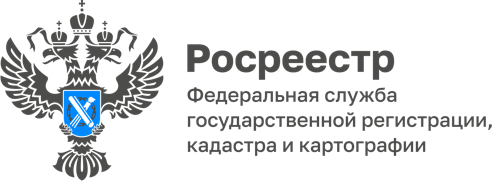 22.03.2023В Адыгее продолжается работа по выявлению земель для жилищного строительстваВ Адыгее продолжается работа по выявлению земельных участков в рамках проекта «Земля для стройки».По состоянию на 23.03.2023 собраны сведения об 11 земельных участках и территориях Республики Адыгея, отвечающих критериям возможности вовлечения их в оборот в целях жилищного строительства площадью  289 гектар.Сведения о выявленных участках, пригодных для вовлечения их в жилищное строительство, размещены на Публичной кадастровой карте. Выбрать участок под застройку может любой потенциальный инвестор – как физическое, так и юридическое лицо - с помощью электронного сервиса «Земля для стройки».В ближайших планах – развитие направления деятельности за счет определения новых перспективных для жилищного строительства населенных пунктов региона и земельных участков в их границах.Начальник отдела архитектурного и градостроительного развития комитета Республики Адыгея по архитектуре и градостроительству Наталья Янченко: «Экономическое развитие нашего региона зависит, в том числе, и от рационального использования земельных ресурсов. Данный проект максимально упрощает процедуру поиска и реализации земель, предназначенных для строительства, для всех заинтересованных лиц».СправкаВ целях получения информации о земельных участках и территориях в Адыгее, имеющих потенциал вовлечения в оборот для жилищного строительства, потенциальные инвесторы будут иметь возможность воспользоваться сервисом Росреестра. Для этого по ссылке http://pkk.rosreestr.ru/ необходимо перейти к веб-приложению «Публичная кадастровая карта». В открывшемся слева окне нужно выбрать тип поиска «Жилищное строительство» и ввести в строку поиска номер региона, двоеточие и звездочку – символы 01:*. Далее из открывшегося перечня земельных участков следует выбрать любой из них и получить всю размещенную в отношении него информацию.------------------------------------Контакты для СМИ: (8772)56-02-4801_upr@rosreestr.ruwww.rosreestr.gov.ru385000, Майкоп, ул. Краснооктябрьская, д. 44